“ATTIVITA SEMINARIALI”Regolamentoe Attestato di partecipazione ai seminari NOME E COGNOME DELLO STUDENTE: RegolamentoDefinizione: per seminario si intende una conferenza, con uno o più oratori, su tematiche pertinenti:  gli ambiti di studio caratterizzanti della LM;  l’approfondimento di metodologie di acquisizione e analisi di dati sperimentali relativi alle aree di ricerca di interesse della LM;  l’approfondimento tecnico-scientifico per la progettazione e l’attuazione di attività rispondenti a fabbisogni del mondo del lavoro negli ambiti biologico, biomedico, biotecnologico e delle neuroscienze;  la brevettazione e  il trasferimento tecnologico;  l’addestramento all’attività o la professione di biologo.  Verranno riconosciuti seminari indipendenti, cicli di seminari o corsi della durata di mezza giornata o dell’intera giornata per un valore di 1 CFU (8 ore). Programma: il programma delle attività riconosciute dalla Commissione Didattica è pubblicato sul sito web del Corso di Studi (nella sezione Avvisi) e regolarmente aggiornato. Frequenza: ciascuno studente è tenuto a documentare la frequenza a seminari indipendenti oppure a interi cicli tematici (per un valore totale di 1 CFU) compilando il libretto di frequenza. Il libretto compilato andrà poi presentato alla Commissione Didattica per la valutazione dei contenuti e l’assegnazione del credito. Per documentare la frequenza è necessario:  • frequenza a interi seminari tematici: consegnare insieme al libretto di frequenza l’attestato rilasciato dall’organizzatore; • frequenza a seminari indipendenti: per ciascun seminario fare firmare le pagine del libretto di frequenza all’oratore oppure all’organizzatore. Registrazione: registra lo statino delle attività seminariali, il Presidente della Commissione Didattica o del CCLM. Voto: per le “Ulteriori Attività Formative” non è previsto nessun voto. Lo statino viene compilato con la dicitura "approvato". Archiviazione: dopo la registrazione, attestati e libretti di frequenza sono consegnati ai Manager Didattici per archiviazione presso la Segreteria del CdS.REGISTRAZIONEStatino registrato da:Nome e Cognome del Docente…_____________________________________________Data: Firma:Università degli Studi di TorinoFacoltà di SCIENZE MM.FF.NN.Corso di Laurea Magistrale in BIOLOGIA CELLULARE E MOLECOLARE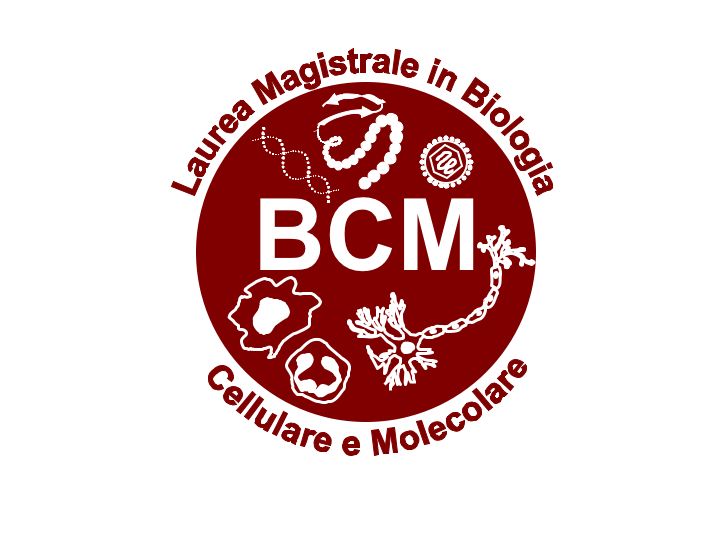 Nome e cognome dell’organizzatore:………………………………………………………………………Nome e Cognome dell’oratore: …………………………………………………………………………Ente di appartenenza dell’oratore …………………………………………………………………………………………………………………………………………………………………………………….Titolo luogo e orario del seminario,………………………………………………………………………………………………………………..……………………………………………………………..………………………………………………………………………………………………………………..…………………………………………………Riassunto del seminario (a cura dello studente)………………………………………………………………………………………………………………………………………………………………………………………………………………………………………………………………………………………………………………………………………………………………………………………………………………………………………………………………………………………………………………………………………………………………………………………………………………………………………………………………………………………………………………………………………………………………………………………………………………………………………………………………………………………………………………………………………………………………………………………………………………………………………………………………………………………………………………………………………………………………………………………………………………………………………………………………………………………………………………………………………………………………………………………………………………………………………………………………………………………………………………………………………………………………………………………………………………………………………………………………………………………………………………………………………………Certificazione di presenza del titolare del libretto al seminario sopra descritto:Data e Firma dell’oratore o dell’organizzatore
(nel caso non venga rilasciato un attestato di partecipazione)Nome e cognome dell’organizzatore:………………………………………………………………………Nome e Cognome dell’oratore: …………………………………………………………………………Ente di appartenenza dell’oratore …………………………………………………………………………………………………………………………………………………………………………………….Titolo luogo e orario del seminario,………………………………………………………………………………………………………………..……………………………………………………………..………………………………………………………………………………………………………………..…………………………………………………Riassunto del seminario (a cura dello studente)………………………………………………………………………………………………………………………………………………………………………………………………………………………………………………………………………………………………………………………………………………………………………………………………………………………………………………………………………………………………………………………………………………………………………………………………………………………………………………………………………………………………………………………………………………………………………………………………………………………………………………………………………………………………………………………………………………………………………………………………………………………………………………………………………………………………………………………………………………………………………………………………………………………………………………………………………………………………………………………………………………………………………………………………………………………………………………………………………………………………………………………………………………………………………………………………………………………………………………………………………………………………………………………………………………Certificazione di presenza del titolare del libretto al seminario sopra descritto:Data e Firma dell’oratore o dell’organizzatore
(nel caso non venga rilasciato un attestato di partecipazione)Nome e cognome dell’organizzatore:………………………………………………………………………Nome e Cognome dell’oratore: …………………………………………………………………………Ente di appartenenza dell’oratore …………………………………………………………………………………………………………………………………………………………………………………….Titolo luogo e orario del seminario,………………………………………………………………………………………………………………..……………………………………………………………..………………………………………………………………………………………………………………..…………………………………………………Riassunto del seminario (a cura dello studente)………………………………………………………………………………………………………………………………………………………………………………………………………………………………………………………………………………………………………………………………………………………………………………………………………………………………………………………………………………………………………………………………………………………………………………………………………………………………………………………………………………………………………………………………………………………………………………………………………………………………………………………………………………………………………………………………………………………………………………………………………………………………………………………………………………………………………………………………………………………………………………………………………………………………………………………………………………………………………………………………………………………………………………………………………………………………………………………………………………………………………………………………………………………………………………………………………………………………………………………………………………………………………………………………………………Certificazione di presenza del titolare del libretto al seminario sopra descritto:Data e Firma dell’oratore o dell’organizzatore
(nel caso non venga rilasciato un attestato di partecipazione)Nome e cognome dell’organizzatore:………………………………………………………………………Nome e Cognome dell’oratore: …………………………………………………………………………Ente di appartenenza dell’oratore …………………………………………………………………………………………………………………………………………………………………………………….Titolo luogo e orario del seminario,………………………………………………………………………………………………………………..……………………………………………………………..………………………………………………………………………………………………………………..…………………………………………………Riassunto del seminario (a cura dello studente)………………………………………………………………………………………………………………………………………………………………………………………………………………………………………………………………………………………………………………………………………………………………………………………………………………………………………………………………………………………………………………………………………………………………………………………………………………………………………………………………………………………………………………………………………………………………………………………………………………………………………………………………………………………………………………………………………………………………………………………………………………………………………………………………………………………………………………………………………………………………………………………………………………………………………………………………………………………………………………………………………………………………………………………………………………………………………………………………………………………………………………………………………………………………………………………………………………………………………………………………………………………………………………………………………………Certificazione di presenza del titolare del libretto al seminario sopra descritto:Data e Firma dell’oratore o dell’organizzatore
(nel caso non venga rilasciato un attestato di partecipazione)Nome e cognome dell’organizzatore:………………………………………………………………………Nome e Cognome dell’oratore: …………………………………………………………………………Ente di appartenenza dell’oratore …………………………………………………………………………………………………………………………………………………………………………………….Titolo luogo e orario del seminario,………………………………………………………………………………………………………………..……………………………………………………………..………………………………………………………………………………………………………………..…………………………………………………Riassunto del seminario (a cura dello studente)………………………………………………………………………………………………………………………………………………………………………………………………………………………………………………………………………………………………………………………………………………………………………………………………………………………………………………………………………………………………………………………………………………………………………………………………………………………………………………………………………………………………………………………………………………………………………………………………………………………………………………………………………………………………………………………………………………………………………………………………………………………………………………………………………………………………………………………………………………………………………………………………………………………………………………………………………………………………………………………………………………………………………………………………………………………………………………………………………………………………………………………………………………………………………………………………………………………………………………………………………………………………………………………………………………Certificazione di presenza del titolare del libretto al seminario sopra descritto:Data e Firma dell’oratore o dell’organizzatore
(nel caso non venga rilasciato un attestato di partecipazione)Nome e cognome dell’organizzatore:………………………………………………………………………Nome e Cognome dell’oratore: …………………………………………………………………………Ente di appartenenza dell’oratore …………………………………………………………………………………………………………………………………………………………………………………….Titolo luogo e orario del seminario,………………………………………………………………………………………………………………..……………………………………………………………..………………………………………………………………………………………………………………..…………………………………………………Riassunto del seminario (a cura dello studente)………………………………………………………………………………………………………………………………………………………………………………………………………………………………………………………………………………………………………………………………………………………………………………………………………………………………………………………………………………………………………………………………………………………………………………………………………………………………………………………………………………………………………………………………………………………………………………………………………………………………………………………………………………………………………………………………………………………………………………………………………………………………………………………………………………………………………………………………………………………………………………………………………………………………………………………………………………………………………………………………………………………………………………………………………………………………………………………………………………………………………………………………………………………………………………………………………………………………………………………………………………………………………………………………………………Certificazione di presenza del titolare del libretto al seminario sopra descritto:Data e Firma dell’oratore o dell’organizzatore
(nel caso non venga rilasciato un attestato di partecipazione)Nome e cognome dell’organizzatore:………………………………………………………………………Nome e Cognome dell’oratore: …………………………………………………………………………Ente di appartenenza dell’oratore …………………………………………………………………………………………………………………………………………………………………………………….Titolo luogo e orario del seminario,………………………………………………………………………………………………………………..……………………………………………………………..………………………………………………………………………………………………………………..…………………………………………………Riassunto del seminario (a cura dello studente)………………………………………………………………………………………………………………………………………………………………………………………………………………………………………………………………………………………………………………………………………………………………………………………………………………………………………………………………………………………………………………………………………………………………………………………………………………………………………………………………………………………………………………………………………………………………………………………………………………………………………………………………………………………………………………………………………………………………………………………………………………………………………………………………………………………………………………………………………………………………………………………………………………………………………………………………………………………………………………………………………………………………………………………………………………………………………………………………………………………………………………………………………………………………………………………………………………………………………………………………………………………………………………………………………………Certificazione di presenza del titolare del libretto al seminario sopra descritto:Data e Firma dell’oratore o dell’organizzatore
(nel caso non venga rilasciato un attestato di partecipazione)Nome e cognome dell’organizzatore:………………………………………………………………………Nome e Cognome dell’oratore: …………………………………………………………………………Ente di appartenenza dell’oratore …………………………………………………………………………………………………………………………………………………………………………………….Titolo luogo e orario del seminario,………………………………………………………………………………………………………………..……………………………………………………………..………………………………………………………………………………………………………………..…………………………………………………Riassunto del seminario (a cura dello studente)………………………………………………………………………………………………………………………………………………………………………………………………………………………………………………………………………………………………………………………………………………………………………………………………………………………………………………………………………………………………………………………………………………………………………………………………………………………………………………………………………………………………………………………………………………………………………………………………………………………………………………………………………………………………………………………………………………………………………………………………………………………………………………………………………………………………………………………………………………………………………………………………………………………………………………………………………………………………………………………………………………………………………………………………………………………………………………………………………………………………………………………………………………………………………………………………………………………………………………………………………………………………………………………………………………Certificazione di presenza del titolare del libretto al seminario sopra descritto:Data e Firma dell’oratore o dell’organizzatore
(nel caso non venga rilasciato un attestato di partecipazione)Nome e cognome dell’organizzatore:………………………………………………………………………Nome e Cognome dell’oratore: …………………………………………………………………………Ente di appartenenza dell’oratore …………………………………………………………………………………………………………………………………………………………………………………….Titolo luogo e orario del seminario,………………………………………………………………………………………………………………..……………………………………………………………..………………………………………………………………………………………………………………..…………………………………………………Riassunto del seminario (a cura dello studente)………………………………………………………………………………………………………………………………………………………………………………………………………………………………………………………………………………………………………………………………………………………………………………………………………………………………………………………………………………………………………………………………………………………………………………………………………………………………………………………………………………………………………………………………………………………………………………………………………………………………………………………………………………………………………………………………………………………………………………………………………………………………………………………………………………………………………………………………………………………………………………………………………………………………………………………………………………………………………………………………………………………………………………………………………………………………………………………………………………………………………………………………………………………………………………………………………………………………………………………………………………………………………………………………………………Certificazione di presenza del titolare del libretto al seminario sopra descritto:Data e Firma dell’oratore o dell’organizzatore
(nel caso non venga rilasciato un attestato di partecipazione)Nome e cognome dell’organizzatore:………………………………………………………………………Nome e Cognome dell’oratore: …………………………………………………………………………Ente di appartenenza dell’oratore …………………………………………………………………………………………………………………………………………………………………………………….Titolo luogo e orario del seminario,………………………………………………………………………………………………………………..……………………………………………………………..………………………………………………………………………………………………………………..…………………………………………………Riassunto del seminario (a cura dello studente)………………………………………………………………………………………………………………………………………………………………………………………………………………………………………………………………………………………………………………………………………………………………………………………………………………………………………………………………………………………………………………………………………………………………………………………………………………………………………………………………………………………………………………………………………………………………………………………………………………………………………………………………………………………………………………………………………………………………………………………………………………………………………………………………………………………………………………………………………………………………………………………………………………………………………………………………………………………………………………………………………………………………………………………………………………………………………………………………………………………………………………………………………………………………………………………………………………………………………………………………………………………………………………………………………………Certificazione di presenza del titolare del libretto al seminario sopra descritto:Data e Firma dell’oratore o dell’organizzatore
(nel caso non venga rilasciato un attestato di partecipazione)